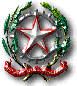 IV ISTITUTO COMPRENSIVO “G. AURISPA”Registro attività progettuali effettuateDocente _____________________________Progetto________________________________________________________________________________________________________ classi coinvolte _________________________________________________Firma del Responsabile del Progetto                                                                                                   Firma del docente____________________________                                                                                       ____________________________datadalle orealle oren. oreFirma del docenteAttività svolta